ΓΛΩΣΣΑ (Δ΄ ΤΑΞΗ)                                         ΟΝΟΜΑ: ………………………………………………………(ΕΠΑΝΑΛΗΠΤΙΚΕΣ ΑΣΚΗΣΕΙΣ 1ΗΣ ΕΝΟΤΗΤΑΣ)Συμπληρώνω με –ι ή με –υ:Θυμάσαι πώς γράφονται σωστά; Μπορείς να συμπληρώσεις με –ει, -η, -ι  ή –υ:μάλλ…νος,   πήλ…νος,   γύψ…νος,   ορ…νός, υπεύθ…νος, σκοτ…νός,φτ…νός,  ταπ…νός, υγι…νός, επικίνδ…νος, γούν…νος, περσ…νόςΝα γράψεις τα επίθετα που βγαίνουν από τις λέξεις, όπως στο παράδειγμα:μαλλί                   ο μάλλινος – η μάλλινη – το μάλλινοφως 		        ________________________________________________________________σκοτάδι	         ________________________________________________________________βράδυ		         ________________________________________________________________φθινόπωρο	        ________________________________________________________________Να κλίνεις (σ’ ένα φύλλο του ντοσιέ) τις φράσεις:   α) ο μάλλινος σκούφοςβ) η φτηνή αγοράγ) το σκοτεινό δωμάτιοΝα βάλεις τα ρήματα των παρενθέσεων στο σωστό τύπο του παρατατικού.α) Οι αρχαίοι λαοί (Έλληνες, Ρωμαίοι, Αιγύπτιοι) λάτρευαν (λατρεύω) πολλούς θεούς.β) Είχε μείνει στο λιμάνι και __________ (κοιτάζω) το πλοίο που έφευγε.γ) Οι επιβάτες ___________ (περιμένω) με υπομονή να επιβιβαστούν στο αεροπλάνο.δ) Ο γιος της, με τον οποίο ___________ (πηγαίνω) μαζί σχολείο, έγινε γιατρός.Να βάλεις τα ρήματα των παρενθέσεων στο σωστό τύπο του εξακολουθητικού μέλλοντα.α) Υποσχέθηκα ότι θα διαβάζω (διαβάζω) περισσότερο την επόμενη χρονιά.β) Ο Ορέστης υποσχέθηκε πως ____________ (προσέχω) τον αδερφό του.γ) Μη νομίζεις ότι ___________ (ξεφεύγω) για πολύ ακόμη. Θα σε πιάσω.δ) ____________ (παίρνω) κάθε μέρα τηλέφωνο, μέχρι να το σηκώσει.Να σημειώσεις (Υ) για το υποκείμενο, (Ρ) για το ρήμα και (Α) για το αντικείμενοστις παρακάτω προτάσεις.α)Η Αθανασία έστρωσε το τραπέζι.β)Τα παιδιά παίζουν μπάλα.γ) Θέλεις παγωτό;δ)Ο παππούς κοιμάται.ε)Εσείς θα αγοράσετε το σπίτι;Να τοποθετήσεις στον διπλανό πίνακα τις υπογραμμισμένες λέξεις του κειμένου:Όλη η παρέα κατεβαίνει στην κοντινή παραλία, εγώ ψάχνω για μεγάλα κοχύλια. Οι υπόλοιποι ξαπλώνουν στις πετσέτες ή φτιάχνουν κάστρα στην άμμο. Ύστερα όλοι μαζί παίζουμε διάφορα παιχνίδια στο νερό. Μένουμε πολλές ώρες εκεί και φεύγουμε το απόγευμα.Να συμπληρώσεις τους 5 πρώτους χρόνους, τις παρενθέσεις τους και να γράψεις τα ρήματα που σου δίνονται σε όλους τους χρόνους.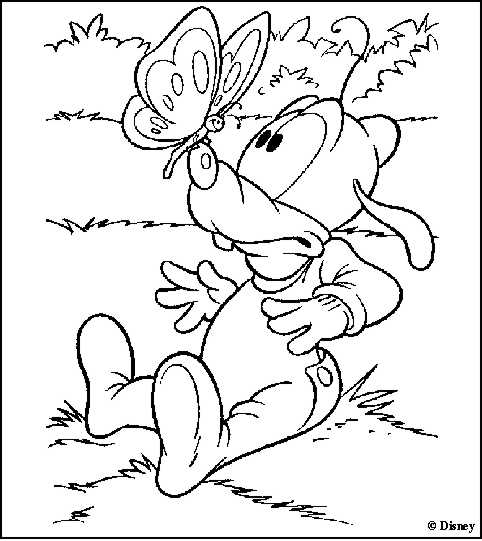 δ…ετίαδ….θέσιοδ….στυχισμένοςδ…σκίνητοςδ….σεύρετοςδ…ώροφος δ….τομοςδ…σύλλαβηδ…σεκτοΡΗΜΑΤΑΟΥΣΙΑΣΤΙΚΑΕΠΙΘΕΤΑΕΝΕΣΤΩΤΑΣ (τώρα)διαβάζωζαλίζομαι